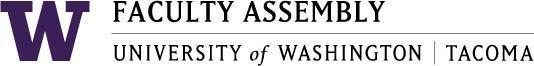 AgendaFaculty Affairs Committee MeetingFebruary 21, 2019 / 12:30pm-1:30 p.m.  SCI 104Consent Agenda & Recording PermissionApproval of Minutes from 01/17/19Welcome Autumn Diaz new Administrative CoordinatorParking Tabled. Childcare Tabled. Teaching Evaluation Policy Policy Approved by Executive Council on January 28th, 2019Closing discussion before removing from future agendas. Non-Competitive Hiring PolicyRecap from subcommittee meeting. Update FAC on current status. Social Activities April 6th and/or 7th planning discussion.Final call for nominations for 2019-2020 FAC Chair.ElectionTransportation (Sound Transit)Campus carbon footprint / transportation trends (Hampson)
Transportation survey review (Berry) on hold for review by Ms. Diaz.  Fragrance Policies (Lecturer Affairs)Adjournment